  La Vague de Vie – 6 Rue Jose Maria de Hérédia – 75007 PARIS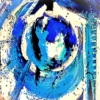 FICHE D’INSCRIPTIONToute inscription n’est active qu’à réception de la fiche accompagnée du versement de l’acompte.FORMATION CHAMANIQUEjuillet 2020S’inscris/vent à la formation d’un montant de 1200 € par personne et verse/nt le montant de l’acompte de 400 € X ______  personne(s) ☐ Par chèque libellé à Sandra Noirtin        ☐ Par CB via Paypal           ☐ Par virement IBAN sur demande						directement sur site internetEt s’engage/nt à verser le 2e acompte de 400 €  par personne avant le 15 avrille solde de 400 €  par personne avant le 15 juinEn signant, déclare/nt sur l’honneurEtre majeur(e) responsable, Ne présenter aucune contre indication médicale à la pratique d’une activité́ corporelle,Posséder une assurance de responsabilité civile et une assistance personnelle qui couvrent l’ensemble des risques liés à l’activité du stage Date et signature(s)Participant(e) :Participant(e) :Nom   Nom   Prénom  Prénom  Age Age ProfessionProfessionEmail EmailTélTél  Lieu de provenanceLieu de provenanceMoyen de transportMoyen de transportHeure d’arrivéeHeure de départ  Heure d’arrivéeHeure de départ  Intéressé(e) par un co-voiturage à partir de :Intéressé(e) par un co-voiturageà partir de :Besoin d’une factureDétails société Besoin d’une factureDétails sociétéInfos complémentairesInfos complémentaires